6 классС 18-28.05.2020ПредметЗаданиеФормат / материалДополнительная информация, электронные ресурсыОбратная связьРисунок1.Рисунок комнатного растения(Завершение работы)2. Зарисовка  обуви разного характера Формат А4, карандаш графитный.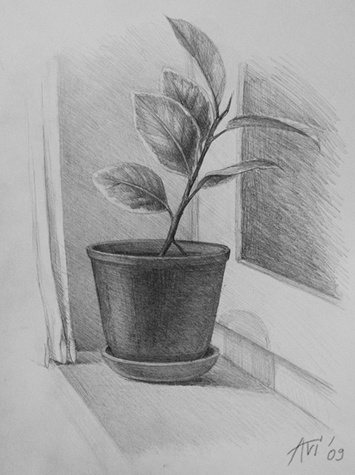 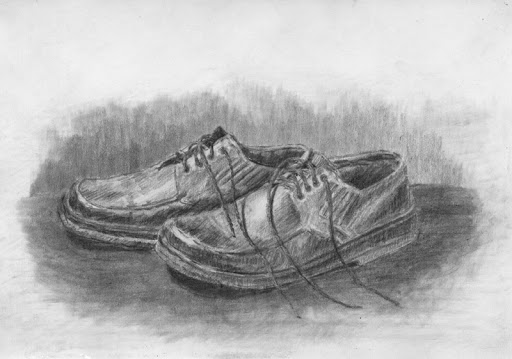 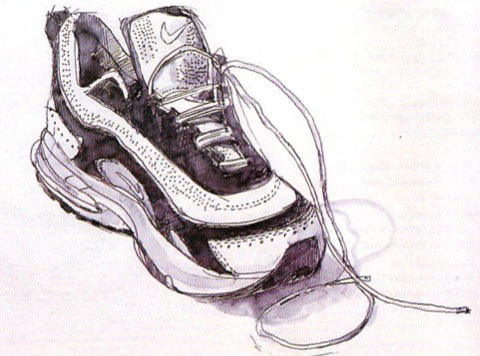 Баляева Анна Павловна (89634321633) –Связь с преподавателем для консультации с пн-пт с 10:00-18:00 Контакт, Viber,  WhatsAppЖивописьТема. Гармония по светлоте. Последовательное ведение длительной работы. Выражение «состояния» натюрморта. . Формат А3, акварель или гуашь на выбор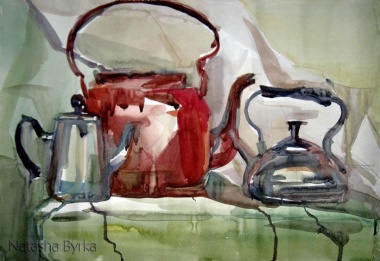 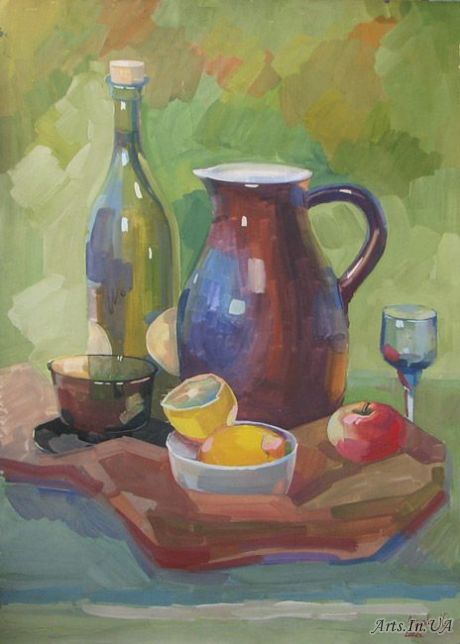 Нейфельд Вероника Андреевна(89123343424)  –Связь с преподавателем для консультации с пн-пт с 10:00-18:00 Контакт, Viber,  WhatsAppКомпозиция станковаяСюжетная композиция (исторический жанр). Исполнение мини-серии (диптих, триптих) графических композиций на историческую тематику. Продолжение выполнения работы.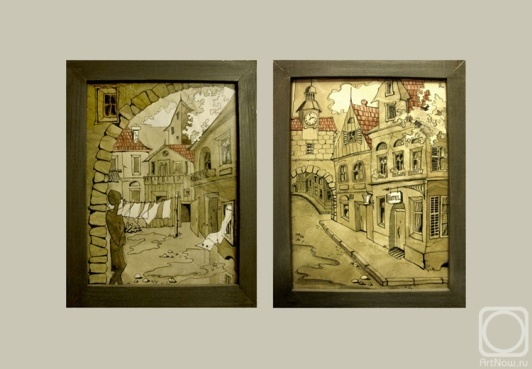 Нейфельд Вероника Андреевна(89123343424)  –Связь с преподавателем для консультации с пн-пт с 10:00-18:00 Контакт, Viber,  WhatsAppКомпозиция прикладная«Природные формы». Создание варианта  орнамента  на основе разработанной схемы композиционного решения и стилизованных ранее природных форм 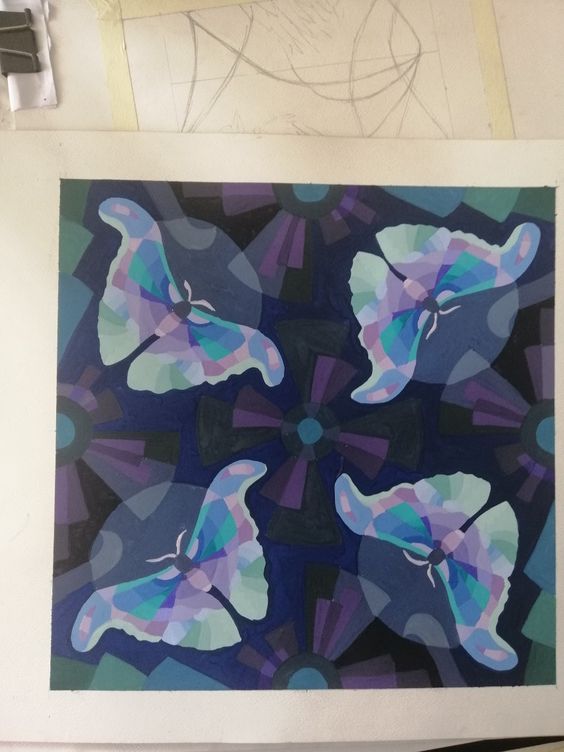 Нейфельд Вероника Андреевна(89123343424)  –Связь с преподавателем для консультации с пн-пт с 10:00-18:00 Контакт, Viber,  WhatsAppОсновы графического дизайнаКонтрольное задание: Иллюстрация к литературному произведению. Продолжение работы над иллюстрацией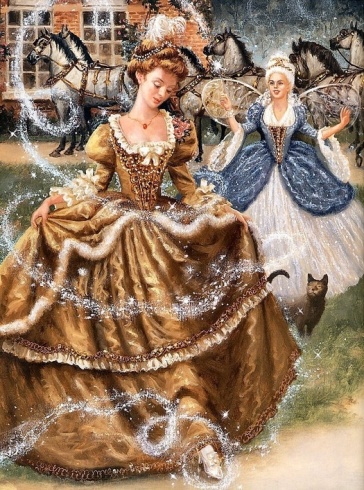 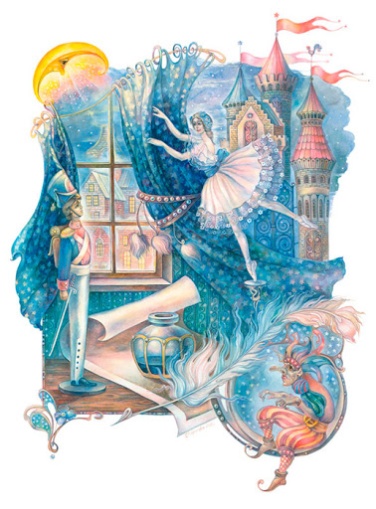 Нейфельд Вероника Андреевна(89123343424)  –Связь с преподавателем для консультации с пн-пт с 10:00-18:00 Контакт, Viber,  WhatsAppСкульптураПортрет в полный рост отрицательного сказочного или фантастического персонажа. ( выбор эскиза, набор массы)Завершение работы.Скульптурный пластилин, основа для лепки, стеки, проволока.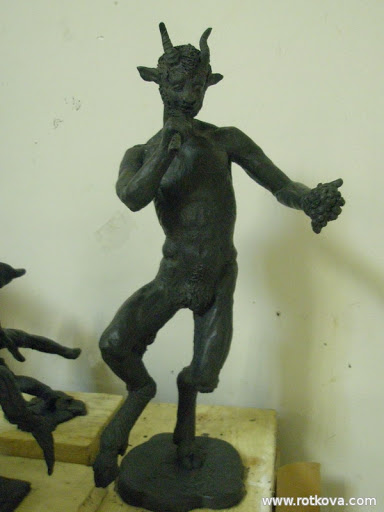 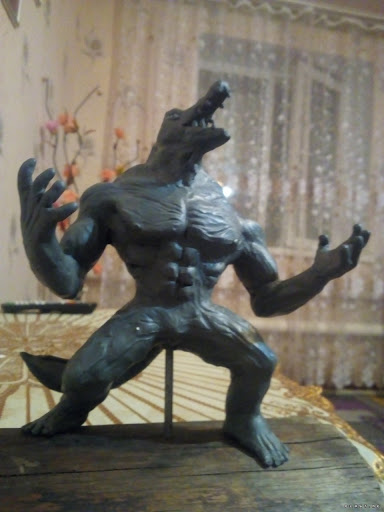 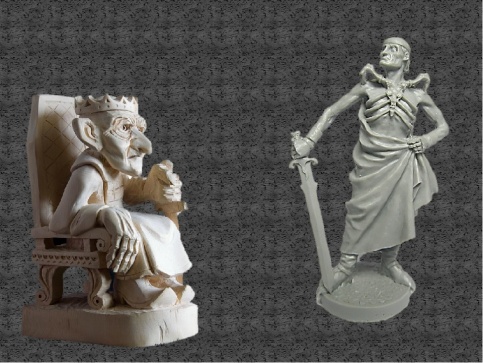 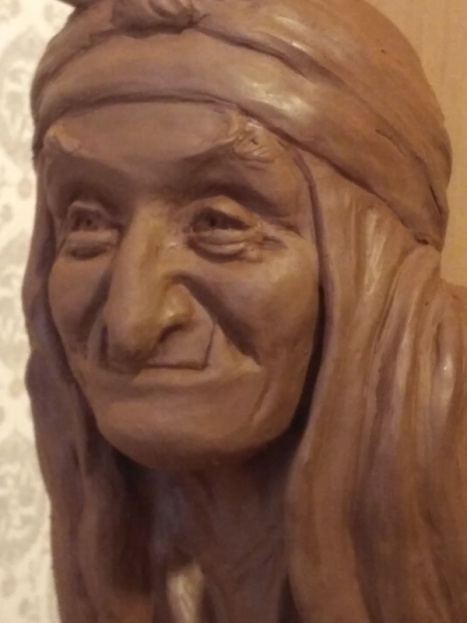 Баляева Анна Павловна (89634321633) –Связь с преподавателем для консультации с пн-пт с 10:00-18:00 Контакт, Viber,  WhatsApp 